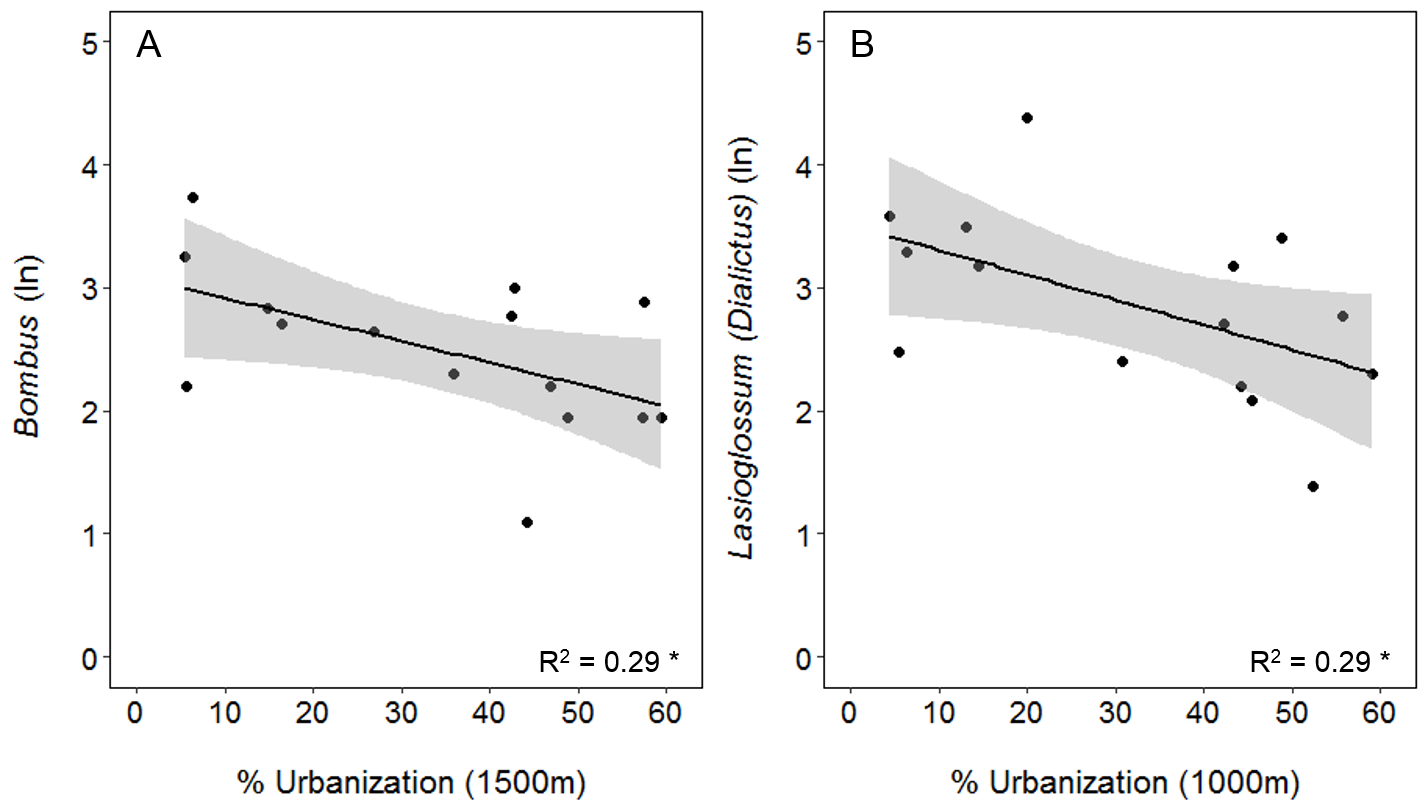 S5 Figure. Effect of urbanization on bee abundance for the eusocial genera (A) Bombus and (B) Lasioglossum (Dialictus). The spatial scale that best explained this relationship is shown in parenthesis on the x-axis. Bee abundance data are ln(x+1) transformed.  We also found a significant negative relationship between % urbanization and the total number of Lasioglossum observed across sites (R2=0.53, P=0.0018).